АДМИНИСТРАЦИЯ КРАСНОЯРСКОГО СЕЛЬСОВЕТА ТОПЧИХИНСКОГО РАЙОНА АЛТАЙСКОГО КРАЯР А С П О Р Я Ж Е Н И Е15.03.2019	№ 7-рс. КраснояркаВ соответствии с Федеральным законом от 06.10.2003 № 131 - ФЗ общих принципах организации местного самоуправления в Российской Федерации”, пунктом 10 статьи 11 Закона Алтайского края от 14.09.2006 № 94 - ЗС ”О профилактике наркомании и токсикомании в Алтайском крае”, пунктом 4.1 протокола заседания антинаркотической комиссии Топчихинского района от 28.09.2018 № 3, руководствуясь Уставом муниципального образования Красноярский сельсовет р а с п о р я ж а ю с ь: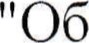      Создать постоянно действующую комиссию по уничтожению очагов дикорастущей конопли на территории Красноярского сельсовета.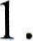 	    2. Утвердить состав комиссии:Председатель комиссии:- Яковченко Василий Дмитриевич, исполняющий полномочия главыАдминистрации сельсовета;Члены комиссии:- Шнайдер Александр Николаевич, депутат сельского Совета депутатов (по согласованию);- Сидко Марина Александровна, депутат сельского Совета депутатов, учитель МКОУ Красноярской СОШ (по согласованию);- Каменев Дмитрий Викторович, участковый уполномоченный МО МВД«Топчихинский» (по согласовании).Исполняющий полномочия Главы Администрации сельсовета                                           В.Д.Яковченко